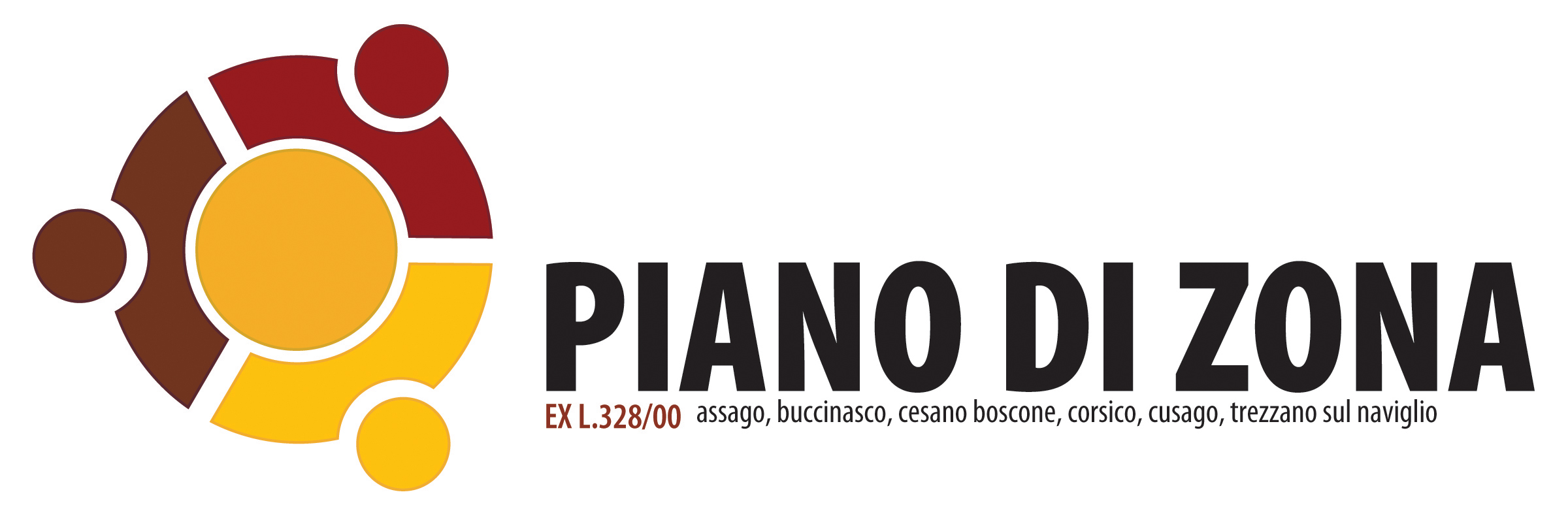 ALLEGATO 1Domanda per interventi gestionali a favore di persone con disabilità grave e prive del sostegno familiare residente nell’Ambito territoriale del Corsichese - Legge N. 122/2016 “DOPO DI NOI”, a valere sull’Avviso Pubblico con scadenza 31 marzo 2018.La/Il sottoscritta/o:Cognome ___________________________________  Nome _________________________________________Nata/o a ___________________________________ il _________________ Residente a___________________Via/le/P.zza_______________________ Telefono_____________________________Codice fiscale_________________________________ @mail_________________________________________In qualità di Rappresentante legale dell’Ente /Associazione:Nome/Ragione sociale _________________________________________________________________________Sede legale via: ___________________________________ Codice fiscale _______________________________Partita IVA (se pertinente) ________________________Oggetto sociale ________________________________Telefono__________________ Fax ______________________@mail___________________________________ Sito web_______________________________CHIEDEIL PROGETTO INDIVIDUALIZZATO per intervento gestionale in favore diSoggetto Beneficiario N.1 Cognome ___________________________________ Nome _________________________________________Nato/a a ___________________________________ il _________________ Residente a___________________Via/le/P.zza_______________________ Telefono_____________________________Codice fiscale_________________________________ @mail_________________________________________Dati relativi a un famigliare (compilazione facoltativa)Cognome ___________________________________  Nome _________________________________________Nata/o a ___________________________________ il _________________ Residente a___________________Via/le/P.zza_______________________ Telefono_____________________________Codice fiscale_________________________________ @mail_________________________________________Dati relativi a eventuale soggetto che ne garantisce la protezione giuridica (compilare se pertinente)Cognome ___________________________________  Nome _________________________________________Nata/o a ___________________________________ il _________________ Residente a___________________Via/le/P.zza_______________________ Telefono_____________________________Codice fiscale_________________________________ @mail_________________________________________Accompagnamento all’autonomia per l’emancipazione dal contesto   familiare/deistituzionalizzazione(voucher fino a € 4.800,00 annuali a persona incrementabile di voucher fino a € 600,00 annuo per consulenza /sostegno alla famiglia)Interventi volti a sostenere i costi per accoglienze residenziali in situazioni di pronto intervento(contributo giornaliero per massimo 60 giorni fino a € 100,00 per persona e comunque non superiore all’80% del costo della retta assistenziale) a tal fineDICHIARAai sensi e per gli effetti di quanto previsto all’art. 46 del D.P.R. 28 dicembre 2000 n. 445, consapevole della decadenza dal beneficio e delle responsabilità penali previste dagli artt. 75 e 76 del medesimo D.P.R. n. 445/2000 nel caso di dichiarazione non veritiera e falsità negli atti, che (barrare la casella di interesse):La persona destinataria dell’intervento residente in un Comune dell’Ambito territoriale del Corsichese è disabile grave ai sensi della Legge 104/92 art.3 c.3 e che la stessa:presenta una patologia relativa alla disabilità che non è determinata dal naturale invecchiamento o da patologie connesse alla senilità e ha un’età compresa tra i 18 e 64 anniIl valore di riferimento dell’Indicatore della Situazione Economica Equivalente (ISEE ordinario) è pari a €_________________Solo per Interventi volti a sostenere i costi per accoglienze residenziali in situazioni di pronto intervento: il valore di riferimento dell’Indicatore della Situazione Economica Equivalente per prestazioni sociali agevolate di natura sociosanitaria (ISEE sociosanitario) è pari a €_________________ Frequenta il centro diurno CDD/CSE/SFA seguente ____________________________________________Non frequenta alcun centro diurnoE’ titolare di altri servizi o contributi erogati dall’Ente Pubblico o di essere in attesa degli stessi, se sì quali_________________________________________________________________________________Presenza di altri componenti il nucleo familiare in condizioni di fragilità.Che la presentazione della presente istanza per conto della persona con disabilità è stata sottoscritta dalla persona con disabilità e/o dalla sua famiglia o da chi ne garantisce la protezione giuridica.Breve descrizione delle motivazioni per cui si chiede l’intervento e caratteristiche della persona disabile in relazione alla misura richiesta:__________________________________________________________________________________________________________________________________________________________________________________________________________________________________________________________________________________________________________________________________________________________________________________________________________________________________________________________________________________________________________________________________________________________________________________________________________________________________________________________________________________________________________________________________________________________________ALLEGAin copia semplice:Documento di identità in corso di validità del beneficiarioCertificazione disabilità grave ai sensi della legge 104/92 art. 3 C.3 se non già consegnata o scaduta (facoltativa)Soggetto Beneficiario N.2Cognome ___________________________________ Nome _________________________________________Nato/a a ___________________________________ il _________________ Residente a___________________Via/le/P.zza_______________________Zona   Municipale_______ Telefono_____________________________Codice fiscale_________________________________ @mail_________________________________________Dati relativi a un famigliare (compilazione facoltativa)Cognome ___________________________________  Nome _________________________________________Nata/o a ___________________________________ il _________________ Residente a___________________Via/le/P.zza_______________________ Telefono_____________________________Codice fiscale_________________________________ @mail_________________________________________Dati relativi a eventuale soggetto che ne garantisce la protezione giuridica (compilare se pertinente)Cognome ___________________________________  Nome _________________________________________Nata/o a ___________________________________ il _________________ Residente a___________________Via/le/P.zza_______________________ Telefono_____________________________Codice fiscale_________________________________ @mail_________________________________________Accompagnamento all’autonomia per l’emancipazione dal contesto   familiare/deistituzionalizzazione(voucher fino a € 4.800,00 annuali a persona incrementabile di voucher fino a € 600,00 annuo per consulenza /sostegno alla famiglia)Interventi volti a sostenere i costi per accoglienze residenziali in situazioni di pronto intervento(contributo giornaliero per massimo 60 giorni fino a € 100,00 per persona e comunque non superiore all’80% del costo della retta assistenziale) a tal fineDICHIARAai sensi e per gli effetti di quanto previsto all’art. 46 del D.P.R. 28 dicembre 2000 n. 445, consapevole della decadenza dal beneficio e delle responsabilità penali previste dagli artt. 75 e 76 del medesimo D.P.R. n. 445/2000 nel caso di dichiarazione non veritiera e falsità negli atti, che (barrare la casella di interesse):La persona destinataria dell’intervento residente in un Comune dell’Ambito territoriale del Corsichese è disabile grave ai sensi della Legge 104/92 art.3 c.3 e che la stessa:presenta una patologia relativa alla disabilità che non è determinata dal naturale invecchiamento o da patologie connesse alla senilità e ha un’età compresa tra i 18 e 64 anniIl valore di riferimento dell’Indicatore della Situazione Economica Equivalente (ISEE ordinario) è pari a €_________________Solo per Interventi volti a sostenere i costi per accoglienze residenziali in situazioni di pronto intervento: il valore di riferimento dell’Indicatore della Situazione Economica Equivalente per prestazioni sociali agevolate di natura sociosanitaria (ISEE sociosanitario) è pari a €_________________ Frequenta il centro diurno CDD/CSE/SFA seguente ____________________________________________Non frequenta alcun centro diurnoE’ titolare di altri servizi o contributi erogati dall’Ente Pubblico o di essere in attesa degli stessi, se sì quali_________________________________________________________________________________Presenza di altri componenti il nucleo familiare in condizioni di fragilità.Che la presentazione della presente istanza per conto della persona con disabilità è stata sottoscritta dalla persona con disabilità e/o dalla sua famiglia o da chi ne garantisce la protezione giuridica.Breve descrizione delle motivazioni per cui si chiede l’intervento e caratteristiche della persona disabile in relazione alla misura richiesta:__________________________________________________________________________________________________________________________________________________________________________________________________________________________________________________________________________________________________________________________________________________________________________________________________________________________________________________________________________________________________________________________________________________________________________________________________________________________________________________________________________________________________________________________________________________________________ALLEGAin copia semplice:Documento di identità in corso di validità del beneficiarioCertificazione disabilità grave ai sensi della legge 104/92 art. 3 C.3 se non già consegnata o scaduta (facoltativa)Soggetto Beneficiario N.3Cognome ___________________________________ Nome _________________________________________Nato/a a ___________________________________ il _________________ Residente a___________________Via/le/P.zza_______________________Zona   Municipale_______ Telefono_____________________________Codice fiscale_________________________________ @mail_________________________________________Dati relativi a un famigliare (compilazione facoltativa)Cognome ___________________________________  Nome _________________________________________Nata/o a ___________________________________ il _________________ Residente a___________________Via/le/P.zza_______________________ Telefono_____________________________Codice fiscale_________________________________ @mail_________________________________________Dati relativi a eventuale soggetto che ne garantisce la protezione giuridica (compilare se pertinente)Cognome ___________________________________  Nome _________________________________________Nata/o a ___________________________________ il _________________ Residente a___________________Via/le/P.zza_______________________ Telefono_____________________________Codice fiscale_________________________________ @mail_________________________________________Accompagnamento all’autonomia per l’emancipazione dal contesto   familiare/deistituzionalizzazione(voucher fino a € 4.800,00 annuali a persona incrementabile di voucher fino a € 600,00 annuo per consulenza /sostegno alla famiglia)Interventi volti a sostenere i costi per accoglienze residenziali in situazioni di pronto intervento(contributo giornaliero per massimo 60 giorni fino a € 100,00 per persona e comunque non superiore all’80% del costo della retta assistenziale) a tal fineDICHIARAai sensi e per gli effetti di quanto previsto all’art. 46 del D.P.R. 28 dicembre 2000 n. 445, consapevole della decadenza dal beneficio e delle responsabilità penali previste dagli artt. 75 e 76 del medesimo D.P.R. n. 445/2000 nel caso di dichiarazione non veritiera e falsità negli atti, che (barrare la casella di interesse):La persona destinataria dell’intervento residente in un Comune dell’Ambito territoriale del Corsichese è disabile grave ai sensi della Legge 104/92 art.3 c.3 e che la stessa:presenta una patologia relativa alla disabilità che non è determinata dal naturale invecchiamento o da patologie connesse alla senilità e ha un’età compresa tra i 18 e 64 anniIl valore di riferimento dell’Indicatore della Situazione Economica Equivalente (ISEE ordinario) è pari a €_________________Solo per Interventi volti a sostenere i costi per accoglienze residenziali in situazioni di pronto intervento: il valore di riferimento dell’Indicatore della Situazione Economica Equivalente per prestazioni sociali agevolate di natura sociosanitaria (ISEE sociosanitario) è pari a €_________________ Frequenta il centro diurno CDD/CSE/SFA seguente ____________________________________________Non frequenta alcun centro diurnoE’ titolare di altri servizi o contributi erogati dall’Ente Pubblico o di essere in attesa degli stessi, se sì quali_________________________________________________________________________________Presenza di altri componenti il nucleo familiare in condizioni di fragilità.Che la presentazione della presente istanza per conto della persona con disabilità è stata sottoscritta dalla persona con disabilità e/o dalla sua famiglia o da chi ne garantisce la protezione giuridica.Breve descrizione delle motivazioni per cui si chiede l’intervento e caratteristiche della persona disabile in relazione alla misura richiesta:__________________________________________________________________________________________________________________________________________________________________________________________________________________________________________________________________________________________________________________________________________________________________________________________________________________________________________________________________________________________________________________________________________________________________________________________________________________________________________________________________________________________________________________________________________________________________ALLEGAin copia semplice:Documento di identità in corso di validità del beneficiarioCertificazione disabilità grave ai sensi della legge 104/92 art. 3 C.3 se non già consegnata o scaduta (facoltativa)Soggetto Beneficiario N.4Cognome ___________________________________ Nome _________________________________________Nato/a a ___________________________________ il _________________ Residente a___________________Via/le/P.zza_______________________Zona   Municipale_______ Telefono_____________________________Codice fiscale_________________________________ @mail_________________________________________Dati relativi a un famigliare (compilazione facoltativa)Cognome ___________________________________  Nome _________________________________________Nata/o a ___________________________________ il _________________ Residente a___________________Via/le/P.zza_______________________ Telefono_____________________________Codice fiscale_________________________________ @mail_________________________________________Dati relativi a eventuale soggetto che ne garantisce la protezione giuridica (compilare se pertinente)Cognome ___________________________________  Nome _________________________________________Nata/o a ___________________________________ il _________________ Residente a___________________Via/le/P.zza_______________________ Telefono_____________________________Codice fiscale_________________________________ @mail_________________________________________Accompagnamento all’autonomia per l’emancipazione dal contesto   familiare/deistituzionalizzazione(voucher fino a € 4.800,00 annuali a persona incrementabile di voucher fino a € 600,00 annuo per consulenza /sostegno alla famiglia)Interventi volti a sostenere i costi per accoglienze residenziali in situazioni di pronto intervento(contributo giornaliero per massimo 60 giorni fino a € 100,00 per persona e comunque non superiore all’80% del costo della retta assistenziale) a tal fineDICHIARAai sensi e per gli effetti di quanto previsto all’art. 46 del D.P.R. 28 dicembre 2000 n. 445, consapevole della decadenza dal beneficio e delle responsabilità penali previste dagli artt. 75 e 76 del medesimo D.P.R. n. 445/2000 nel caso di dichiarazione non veritiera e falsità negli atti, che (barrare la casella di interesse):La persona destinataria dell’intervento residente in un Comune dell’Ambito territoriale del Corsichese è disabile grave ai sensi della Legge 104/92 art.3 c.3 e che la stessa:presenta una patologia relativa alla disabilità che non è determinata dal naturale invecchiamento o da patologie connesse alla senilità e ha un’età compresa tra i 18 e 64 anniIl valore di riferimento dell’Indicatore della Situazione Economica Equivalente (ISEE ordinario) è pari a €_________________Solo per Interventi volti a sostenere i costi per accoglienze residenziali in situazioni di pronto intervento: il valore di riferimento dell’Indicatore della Situazione Economica Equivalente per prestazioni sociali agevolate di natura sociosanitaria (ISEE sociosanitario) è pari a €_________________ Frequenta il centro diurno CDD/CSE/SFA seguente ____________________________________________Non frequenta alcun centro diurnoE’ titolare di altri servizi o contributi erogati dall’Ente Pubblico o di essere in attesa degli stessi, se sì quali_________________________________________________________________________________Presenza di altri componenti il nucleo familiare in condizioni di fragilità.Che la presentazione della presente istanza per conto della persona con disabilità è stata sottoscritta dalla persona con disabilità e/o dalla sua famiglia o da chi ne garantisce la protezione giuridica.Breve descrizione delle motivazioni per cui si chiede l’intervento e caratteristiche della persona disabile in relazione alla misura richiesta:__________________________________________________________________________________________________________________________________________________________________________________________________________________________________________________________________________________________________________________________________________________________________________________________________________________________________________________________________________________________________________________________________________________________________________________________________________________________________________________________________________________________________________________________________________________________________ALLEGAin copia semplice:Documento di identità in corso di validità del beneficiarioCertificazione disabilità grave ai sensi della legge 104/92 art. 3 C.3 se non già consegnata o scaduta (facoltativa)Soggetto Beneficiario N.5Cognome ___________________________________ Nome _________________________________________Nato/a a ___________________________________ il _________________ Residente a___________________Via/le/P.zza_______________________Zona   Municipale_______ Telefono_____________________________Codice fiscale_________________________________ @mail_________________________________________Dati relativi a un famigliare (compilazione facoltativa)Cognome ___________________________________  Nome _________________________________________Nata/o a ___________________________________ il _________________ Residente a___________________Via/le/P.zza_______________________ Telefono_____________________________Codice fiscale_________________________________ @mail_________________________________________Dati relativi a eventuale soggetto che ne garantisce la protezione giuridica (compilare se pertinente)Cognome ___________________________________  Nome _________________________________________Nata/o a ___________________________________ il _________________ Residente a___________________Via/le/P.zza_______________________ Telefono_____________________________Codice fiscale_________________________________ @mail_________________________________________Accompagnamento all’autonomia per l’emancipazione dal contesto   familiare/deistituzionalizzazione(voucher fino a € 4.800,00 annuali a persona incrementabile di voucher fino a € 600,00 annuo per consulenza /sostegno alla famiglia)Interventi volti a sostenere i costi per accoglienze residenziali in situazioni di pronto intervento(contributo giornaliero per massimo 60 giorni fino a € 100,00 per persona e comunque non superiore all’80% del costo della retta assistenziale) a tal fineDICHIARAai sensi e per gli effetti di quanto previsto all’art. 46 del D.P.R. 28 dicembre 2000 n. 445, consapevole della decadenza dal beneficio e delle responsabilità penali previste dagli artt. 75 e 76 del medesimo D.P.R. n. 445/2000 nel caso di dichiarazione non veritiera e falsità negli atti, che (barrare la casella di interesse):La persona destinataria dell’intervento residente in un Comune dell’Ambito territoriale del Corsichese è disabile grave ai sensi della Legge 104/92 art.3 c.3 e che la stessa:presenta una patologia relativa alla disabilità che non è determinata dal naturale invecchiamento o da patologie connesse alla senilità e ha un’età compresa tra i 18 e 64 anniIl valore di riferimento dell’Indicatore della Situazione Economica Equivalente (ISEE ordinario) è pari a €_________________Solo per Interventi volti a sostenere i costi per accoglienze residenziali in situazioni di pronto intervento: il valore di riferimento dell’Indicatore della Situazione Economica Equivalente per prestazioni sociali agevolate di natura sociosanitaria (ISEE sociosanitario) è pari a €_________________ Frequenta il centro diurno CDD/CSE/SFA seguente ____________________________________________Non frequenta alcun centro diurnoE’ titolare di altri servizi o contributi erogati dall’Ente Pubblico o di essere in attesa degli stessi, se sì quali_________________________________________________________________________________Presenza di altri componenti il nucleo familiare in condizioni di fragilità.Che la presentazione della presente istanza per conto della persona con disabilità è stata sottoscritta dalla persona con disabilità e/o dalla sua famiglia o da chi ne garantisce la protezione giuridica.Breve descrizione delle motivazioni per cui si chiede l’intervento e caratteristiche della persona disabile in relazione alla misura richiesta:__________________________________________________________________________________________________________________________________________________________________________________________________________________________________________________________________________________________________________________________________________________________________________________________________________________________________________________________________________________________________________________________________________________________________________________________________________________________________________________________________________________________________________________________________________________________________ALLEGAin copia semplice:Documento di identità in corso di validità del beneficiarioCertificazione disabilità grave ai sensi della legge 104/92 art. 3 C.3 se non già consegnata o scaduta (facoltativa)Dichiara inoltre che: l’Ente possiede i seguenti requisiti (barrare la casella di interesse, solo per gli Organismi del Terzo settore):Di avere una comprovata esperienza di almeno 2 anni nel campo dell’erogazione di servizi o attività a favore di persone con disabilità e delle loro famiglie;Di essere iscritto ai rispettivi registri provinciali/regionaliL’ assenza in capo al Legale rappresentante di condanne penali o procedimenti penali in corso;La garanzia da parte degli enti della solvibilità autocertificando l’inesistenza di situazioni di insolvenza attestabili dalla Centrale Rischi della Banca d’Italia (Circolare n. 139 dell’11.2.1991, aggiornato al 29 aprile 2011 – 14° aggiornamento) Il progetto che intende realizzare per i beneficiari è il seguente (fornire Breve descrizione del progetto di sostegno che l’ente intende realizzare)__________________________________________________________________________________________________________________________________________________________________________________________________________________________________________________________________________________________________________________________________________________________________________________________________________________________________________________________________________________________________________________________________________________________________________________________________________________________________________________________________________________________________________________________________________________________________ALLEGAin copia semplice:Documento di identità in corso di validità del dichiarante Data _______/______/_______Firma della/del dichiarante               _____________________________________